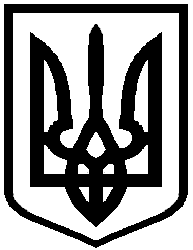                                       ОБУХІВСЬКА МІСЬКА РАДА                                              КИЇВСЬКОЇ ОБЛАСТІ                                         ВИКОНАВЧИЙ КОМІТЕТР О З П О Р Я Д Ж Е Н Н Я № 391від   25 листопада  2020 року                                                        м. ОбухівПро преміювання працівниківКрасненської сільської ради           У відповідності до пункту 20 частини 4 статті 42 Закону України «Про місцеве самоврядування в Україні» підпункту 2 пункту 2 постанови Кабінету Міністрів України від 09 березня 2006 №268 «Про упорядкування структури та умов оплати праці апарату органів виконавчої влади, органів прокуратури, судів та інших органів» ( з наступними змінами)Преміювати працівників Красненської сільської ради за листопад  2020 року в межах фонду оплати праці у розмірі :Лимаренко Тетяну Василівну, секретаря виконавчого комітету Красненської сільської ради в розмірі 100% посадового місячного окладу;Костюкович Світлану Миколаївну, головного бухгалтера Красненської сільської ради в розмірі 100% посадового місячного окладу;Чорну Катерину Володимирівну, землевпорядника Красненської сільської ради в розмірі 100% посадового місячного окладу.Головному бухгалтеру Красненської сільської ради Костюкович С.М. здійснити нарахування на виплату премії відповідно до пункту 1 цього розпорядження.
Міський голова             (підпис)                     О.М.ЛевченкоКостюкович С.М.